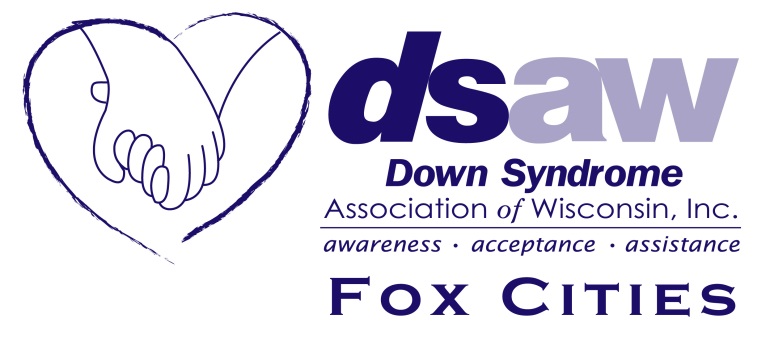 I Can Shine! Grant ApplicationEach DSAW-Fox Cities supported family is entitled to one DSAW-Fox Cities’ I Can Shine grant per individual with Down syndrome per year, for the full bike camp fee amount payable to DSAW, until the DSAW-Fox Cities budgeted maximum is met. I Can Shine bike camp takes place annually in late June, in various areas in the state (may change yearly).  Full details can be found on the DSAW website www.dsaw.org “DSAW-Fox Cities’ supported family” is defined as the immediate family/guardian of an individual with Down syndrome that is currently listed on the DSAW-Fox Cities database and residing in Outagamie, Winnebago, or Calumet County. If a family resides outside of these three counties and is not already a supported family of another DSAW chapter, this family must be actively participating (attending DSAWFox Cities social events, fundraising for DSAW-Fox Cities, and/or active on the DSAW-Fox Cities Google email group) to be considered a supported family. Please complete the I Can Shine grant application and mail to: DSAW Fox Cities
211 E Franklin St					or email to:  info@dsawfoxcities.org
Appleton, WI  54911    				Parent’s name:_____________________________________________________________________ Street address: _____________________________________________________________________ City, State, Zip: ________________________________________________________________ County of residence: ________________________________________________________________ Phone: _____________________________________________________________________ Email Address: ________________________________________________________________ ICS participant’s name: _________________________________________________________ ICS participant’s birth month/year: _____________________________________________